SIX THINKING HATS (Brainstorming about Cane Toads)Write down your ideas or questions about cane toads under each hat.White Hat Thinking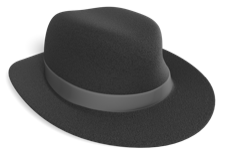 What facts do you know about cane toads?Black Hat ThinkingWhat negative impact do cane toads have on Australian native species?Yellow Hat ThinkingWhy were cane toads introduced into Australia? What problem were they supposed to solve?Green Hat ThinkingWhat are some innovative ways to try and stop the spread of cane toadsRed Hat Thinking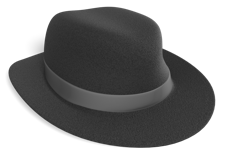 How do people feel about cane toads? How do YOU feel about cane toads?Blue Hat ThinkingWhat have you learned from doing this inquiry about cane toads?